美术背面.jpg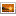 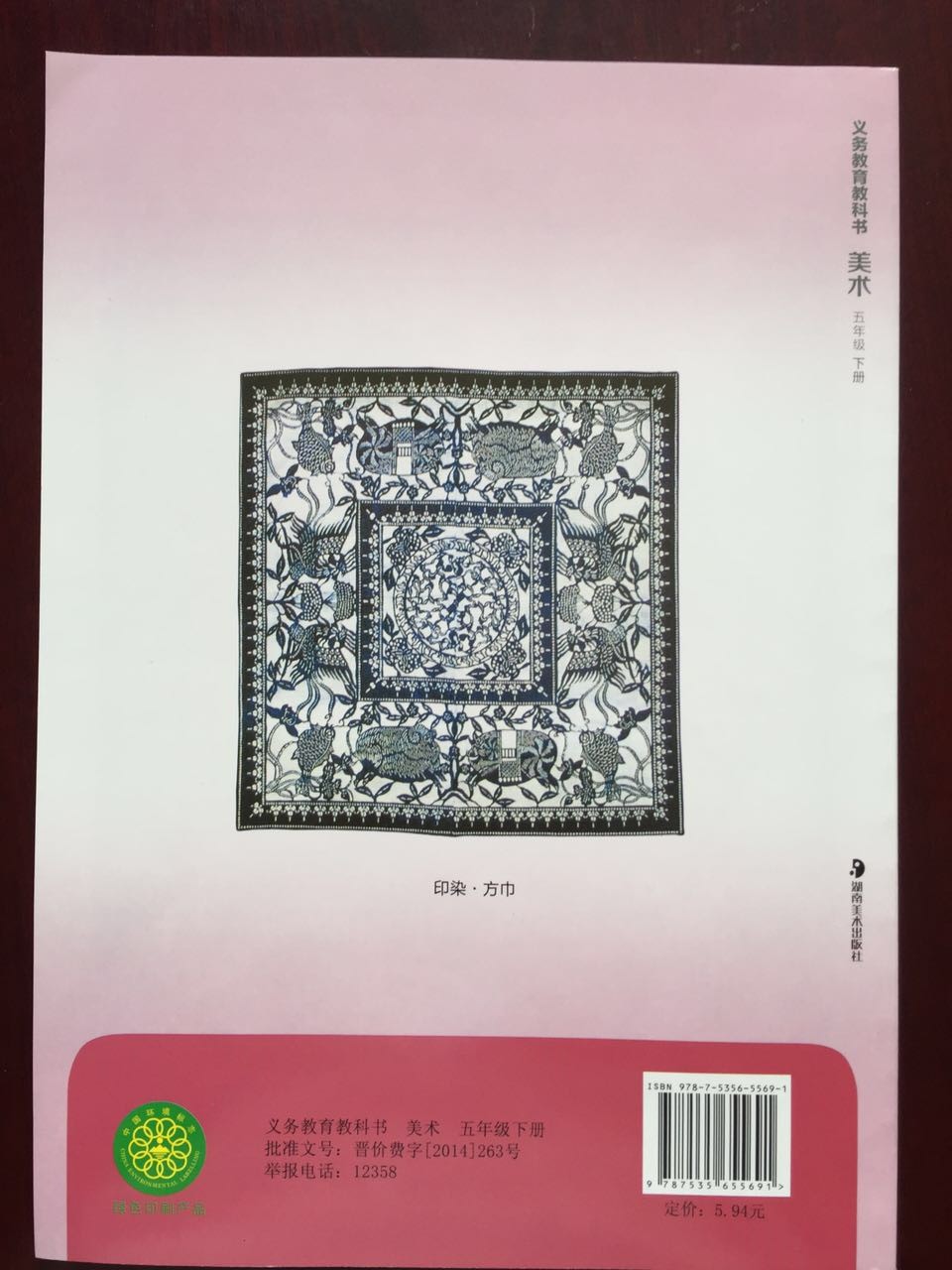 美术正面.jpg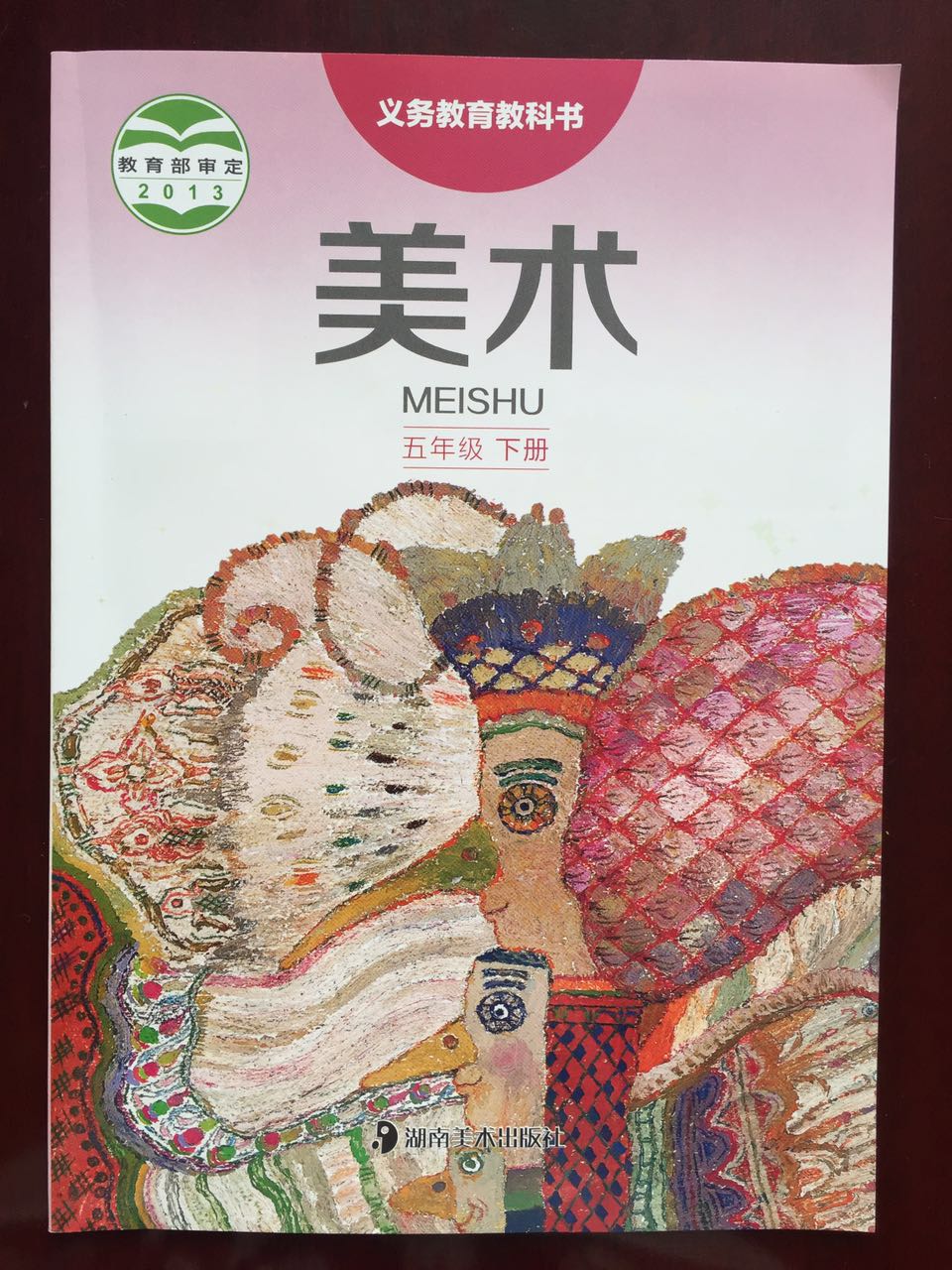 音乐正面.jpg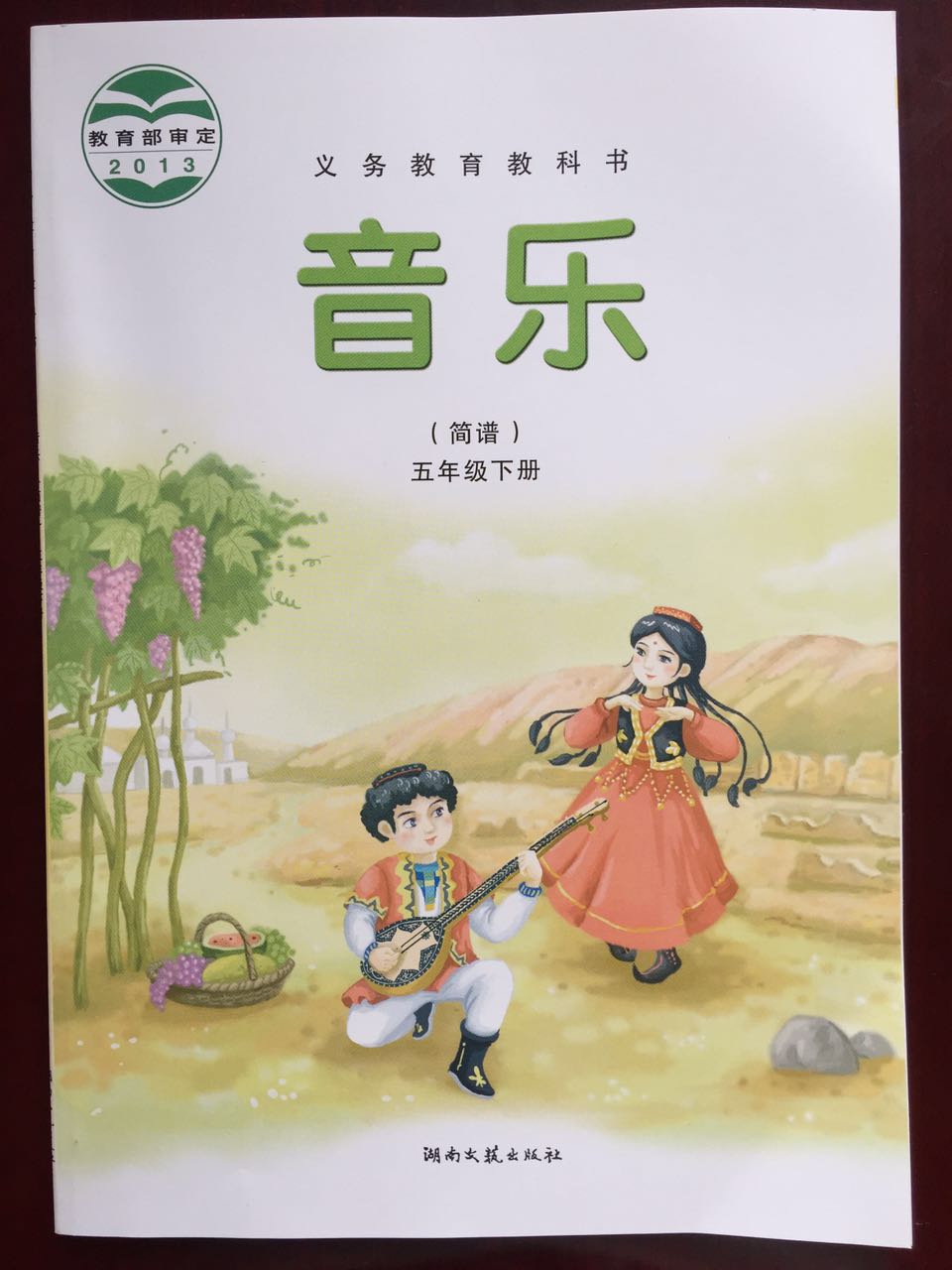 音乐背面.jpg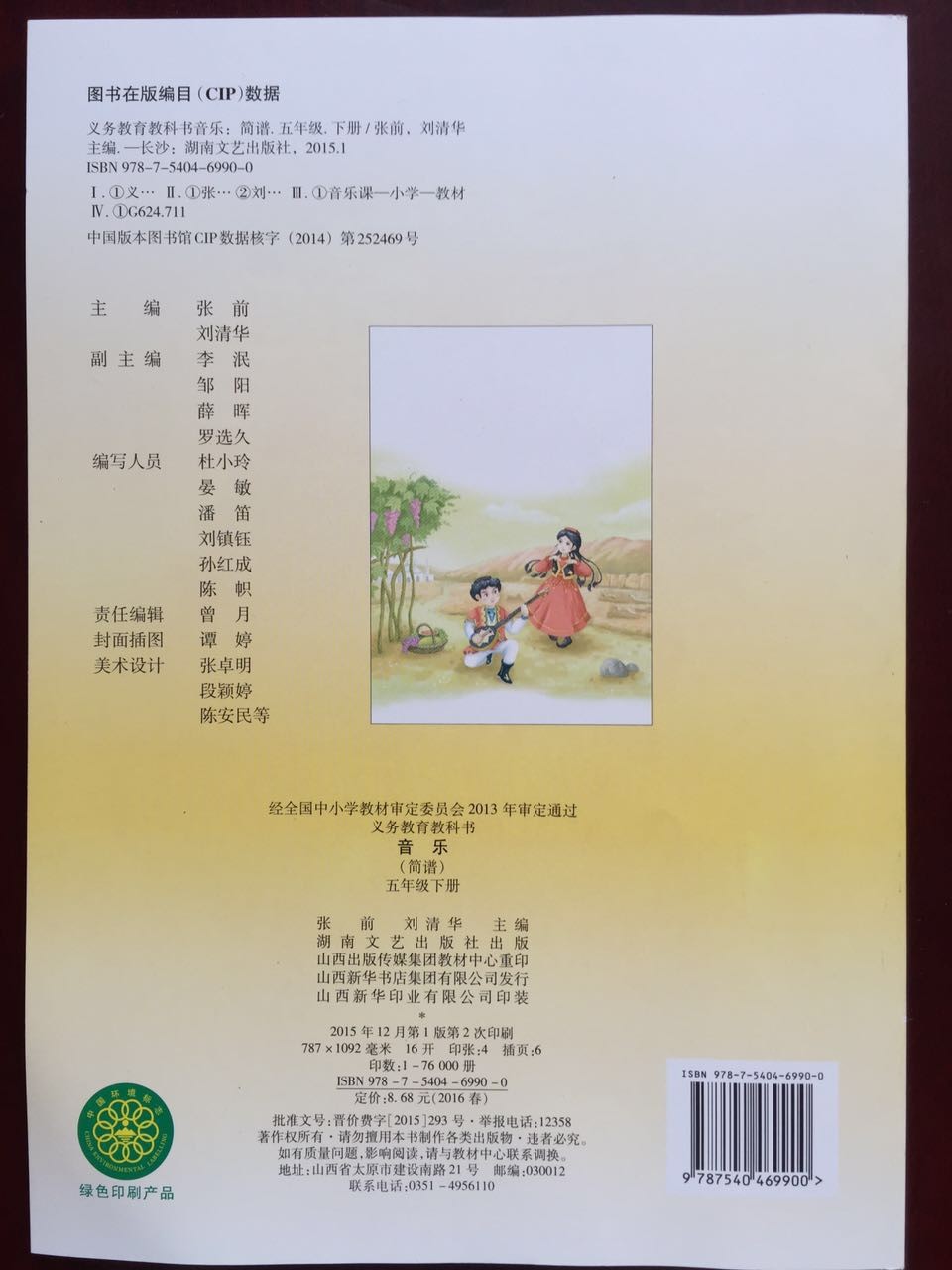 幼儿园素质教育画册语言背面.jpg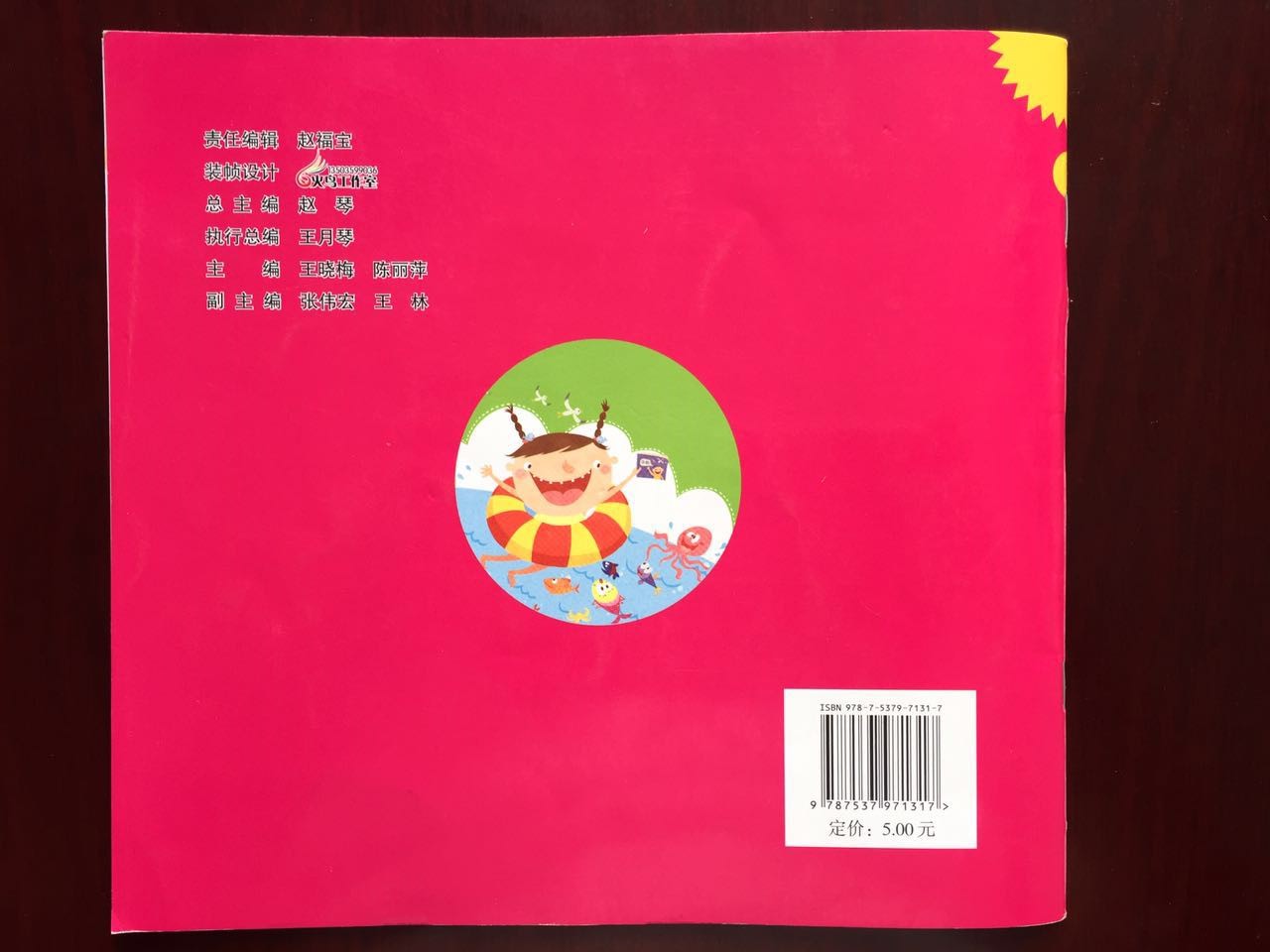 幼儿园素质教育画册语言正面.jpg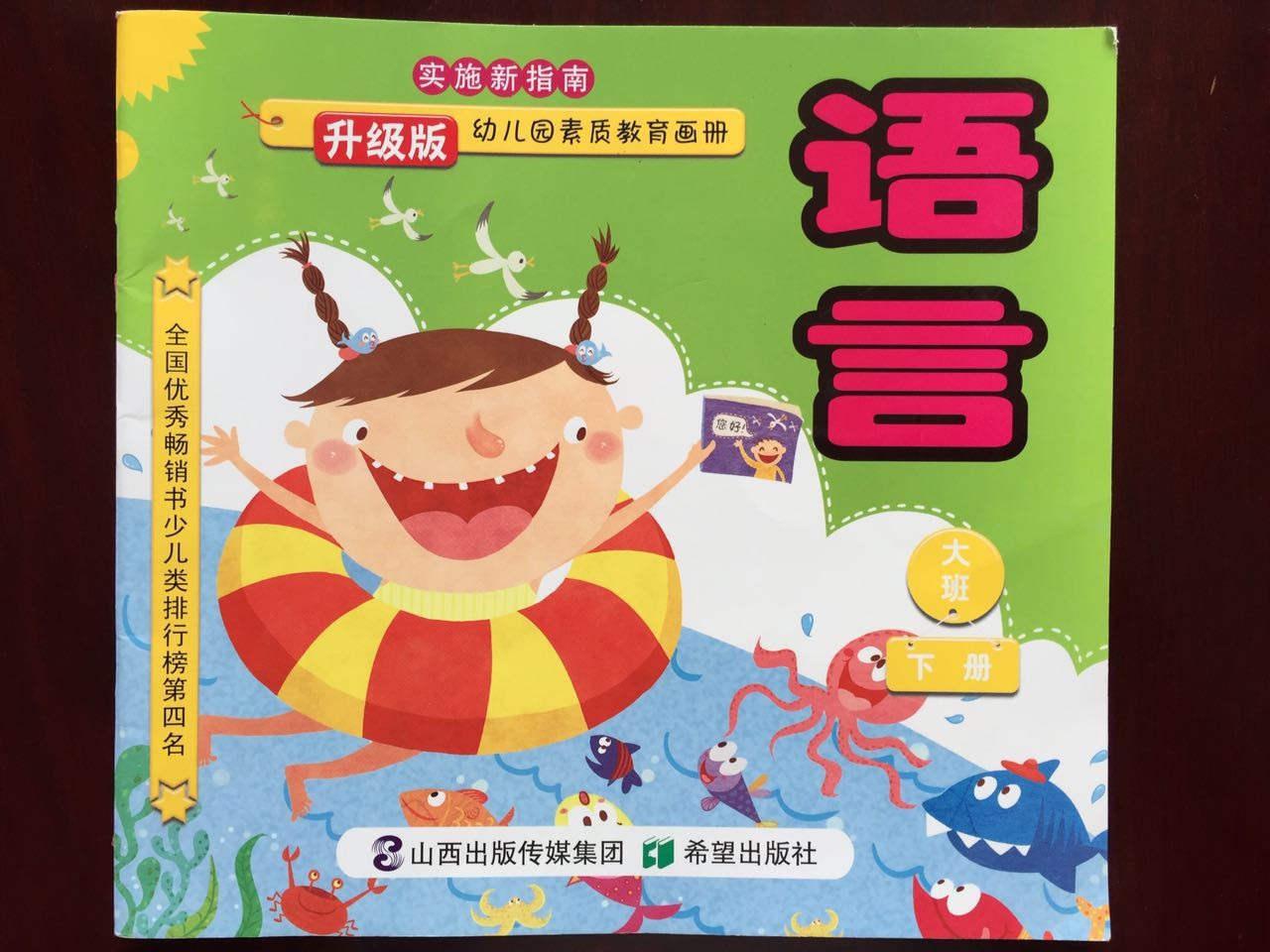 